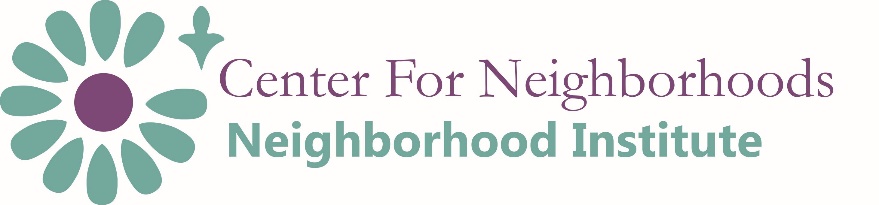 AGENDA
Session #8October 8th, 20186:00 – 8:30 PMCheck-InSign inPick up handoutsFind nametag – that’s your table for the nightWelcome and Opening RemarksCenter For Neighborhoods StaffKnow Your CityMetro Council Keisha Dorsey, Louisville Metro Council District 3Jeff Brown, Assistant Director, Louisville Metro Public WorksLaura Grabowski, Director, Office of Redevelopment and Vacant & Public Property AdministrationBen Anderson, Performance Supervisor, Louisville Metro Dept. of Codes and RegulationsHow’s It Going?Project Check-InGood Night and Safe Travels Home! 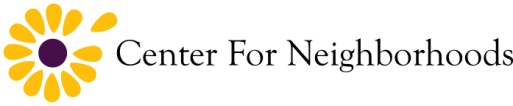 Center For Neighborhoods    |   507 S. 3rd, Louisville, KY    |   502.589.0343www.centerforneighborhoods.org